Write to Multiple Data store entityProcess Model: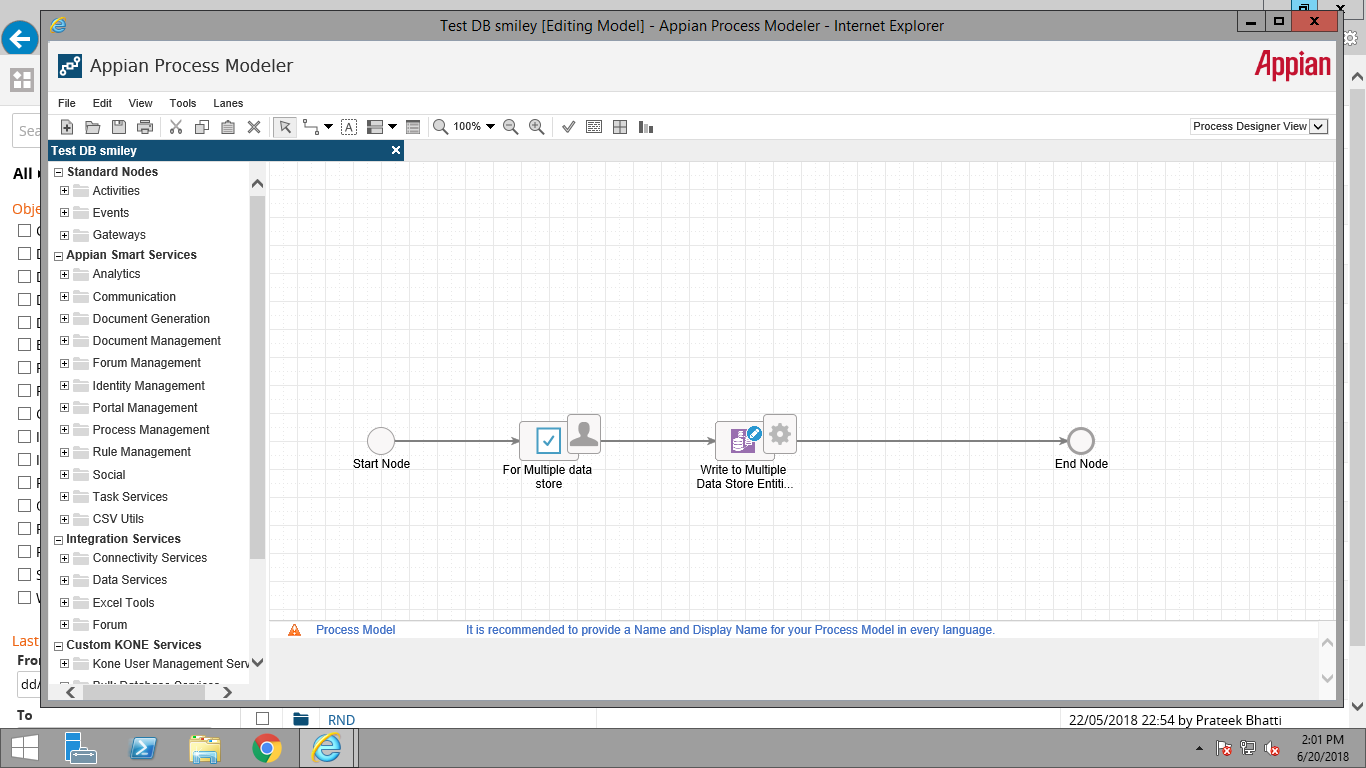 Variables: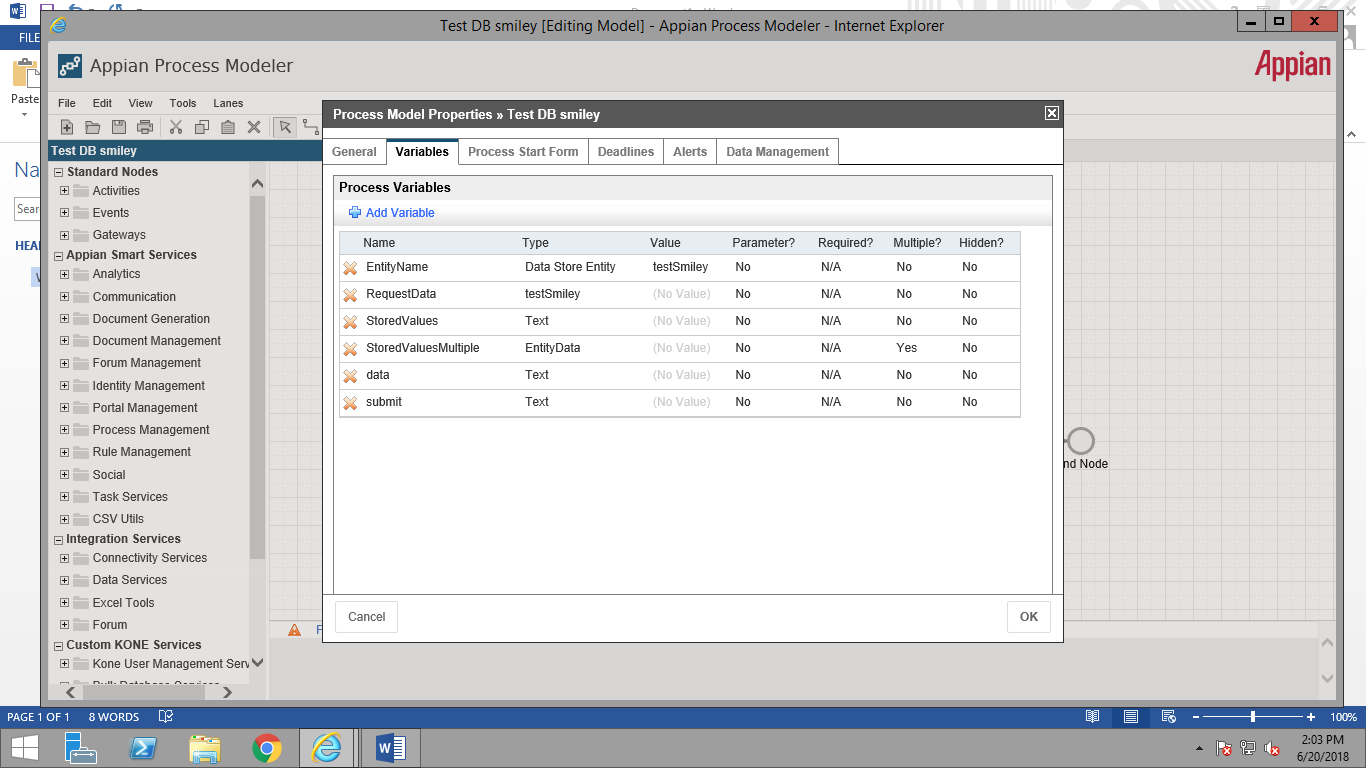 CDT: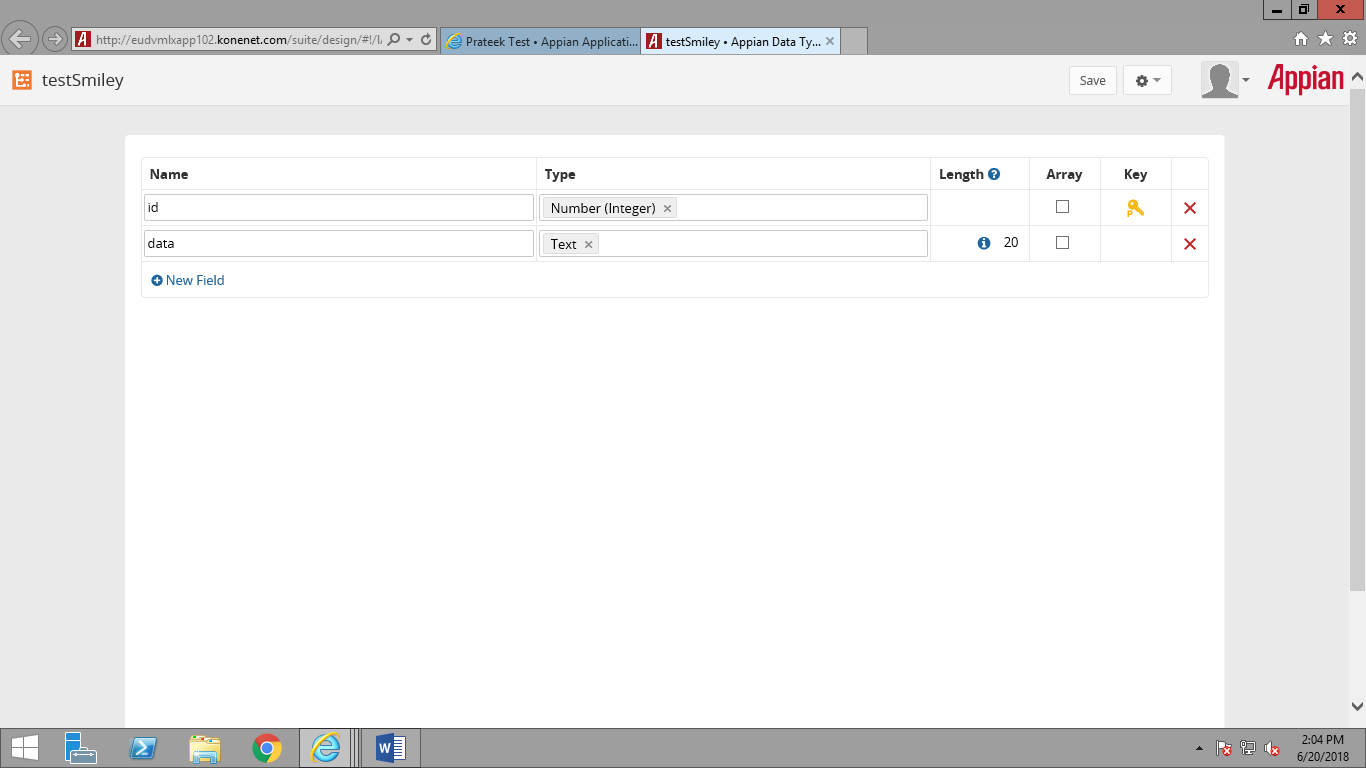 Case 1:
Data without smiley: Data gets stored in DB while inserting simple text data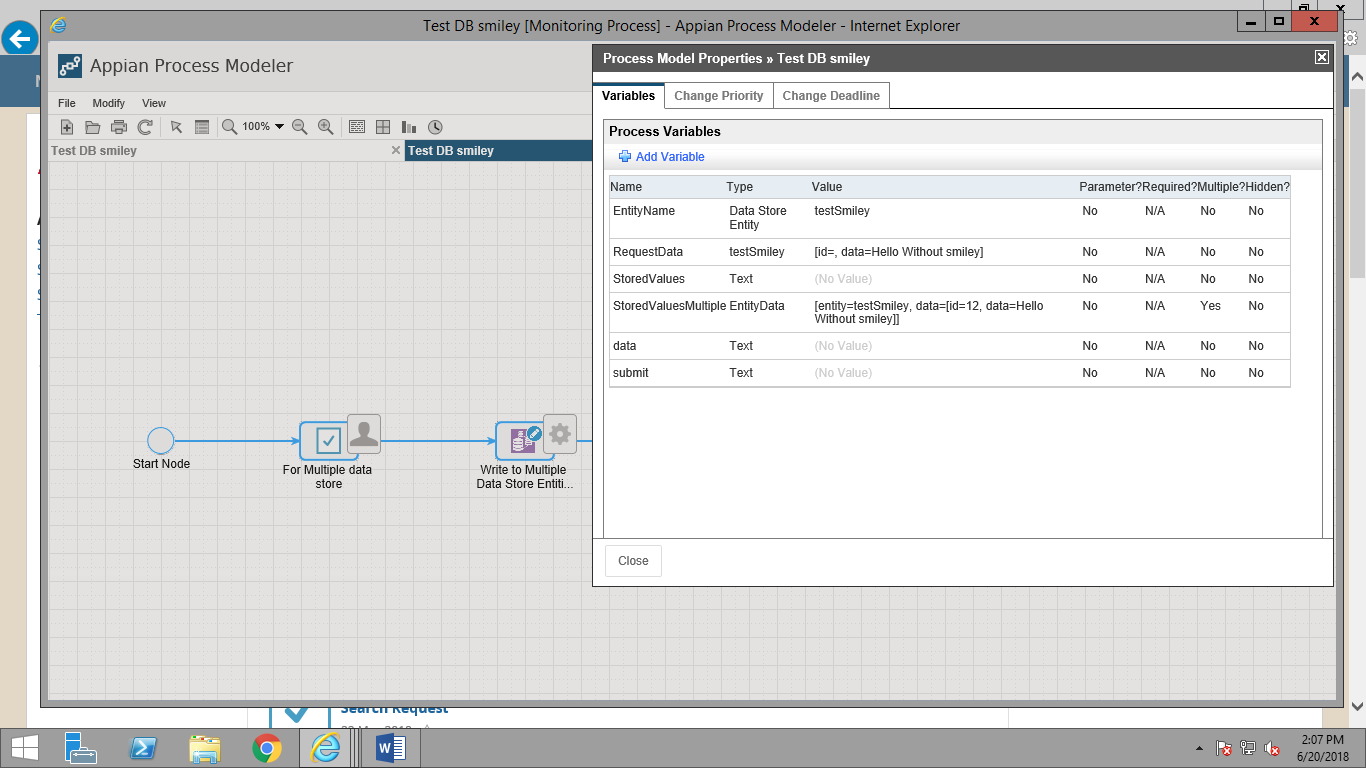 DB snapshot of inserted entry: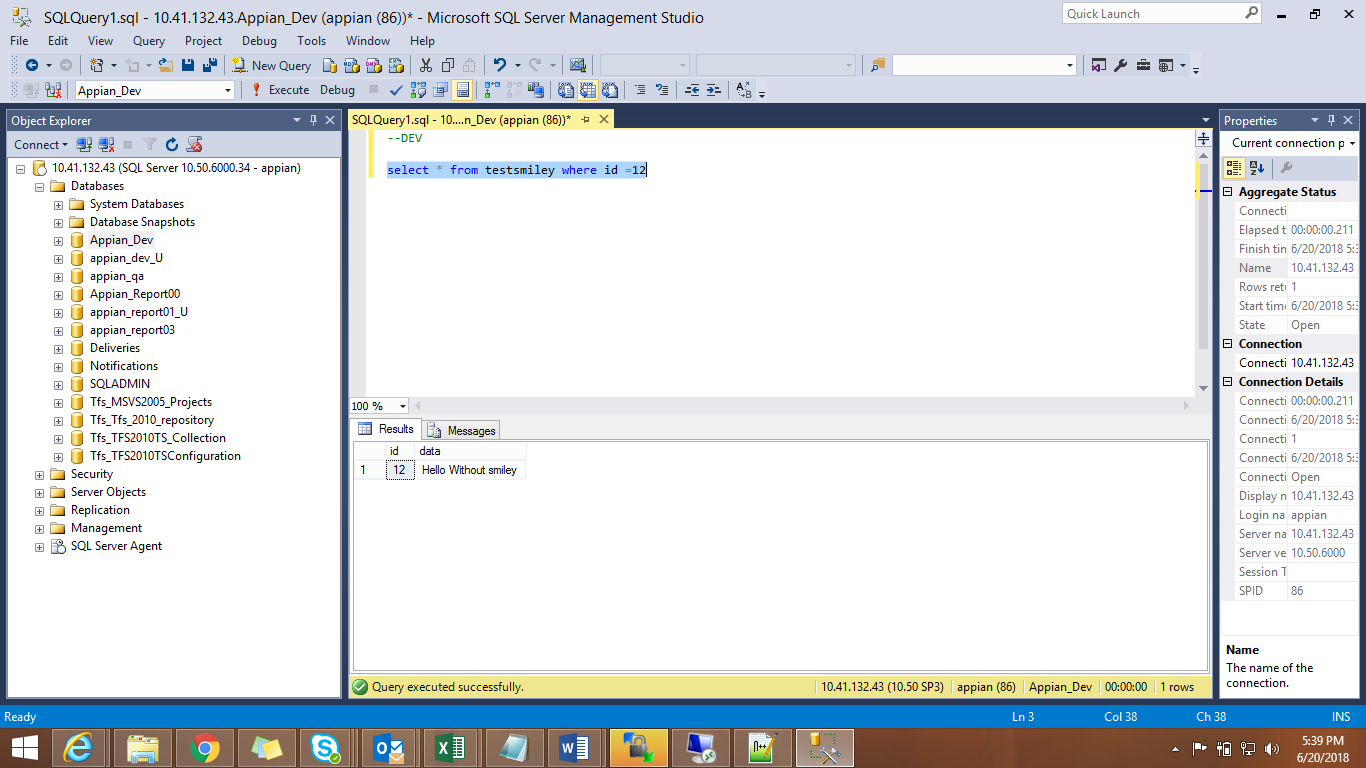 Case 2:  Inserting data with smileyWrite to Multiple Data store entity broke due to smiley.Alert message: There is a problem with task “Write to Multiple Data Store Entities” in the process “Test DB smiley”. XML handling failure trying to convert value EntityData [entity=DataStoreEntityRef[id=02377f7c-84c4-4948-9170-470ec382075e@22976, uuid=null], data=[TypedValue[it=3921,v={13,Hello Via multiple with smiley 😊}]]] to Appian type EntityData (id=2134)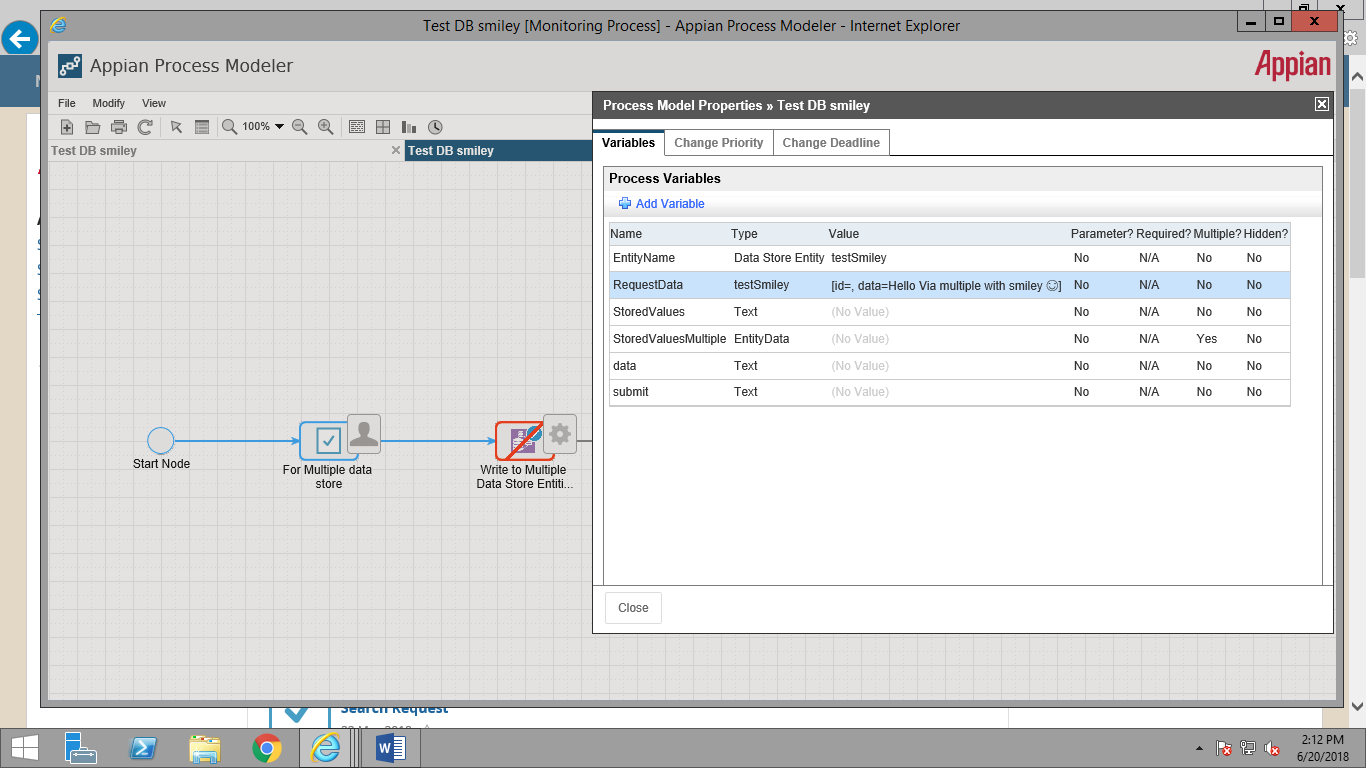 Write to Data store entityProcess Model: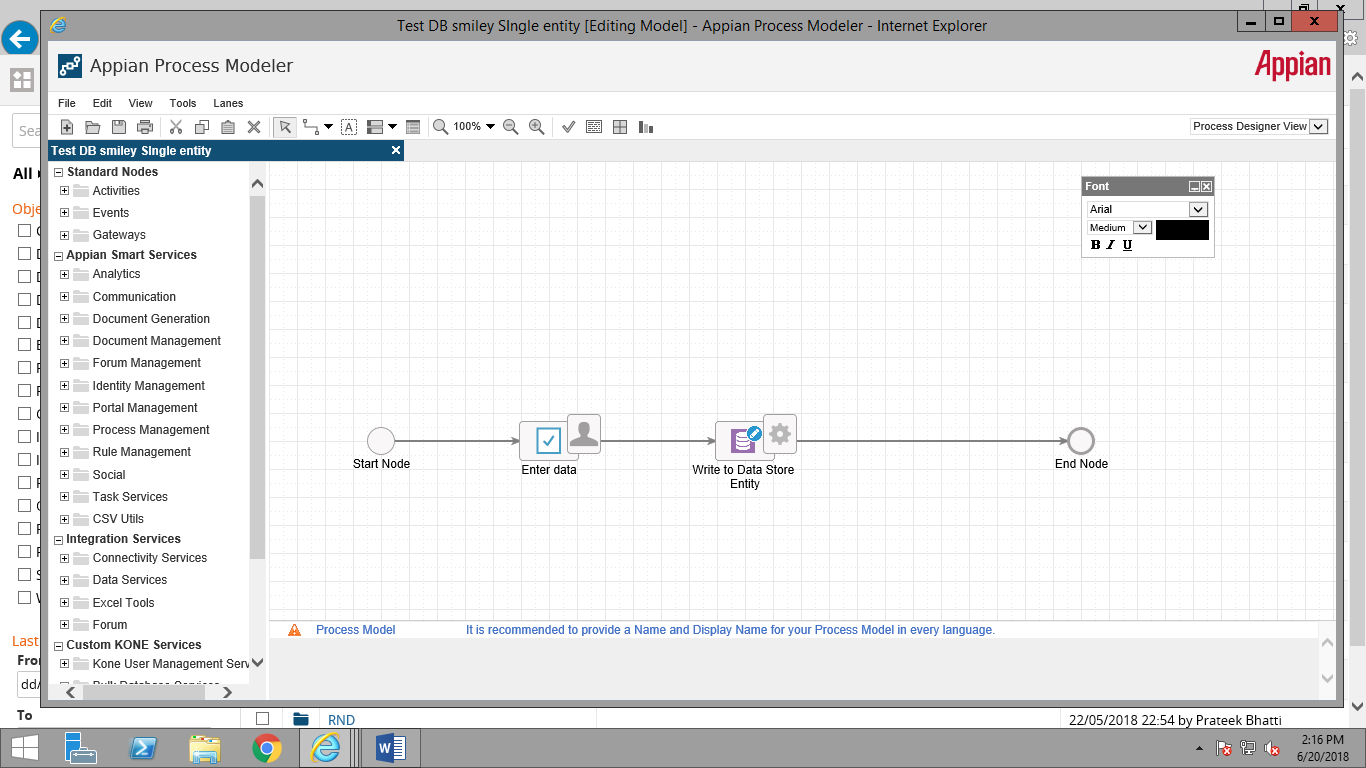 CDT is same for both Process modelsCase: Inserting smiley with dataOutcome: The data get stored successfully in DB and Process didn’t break.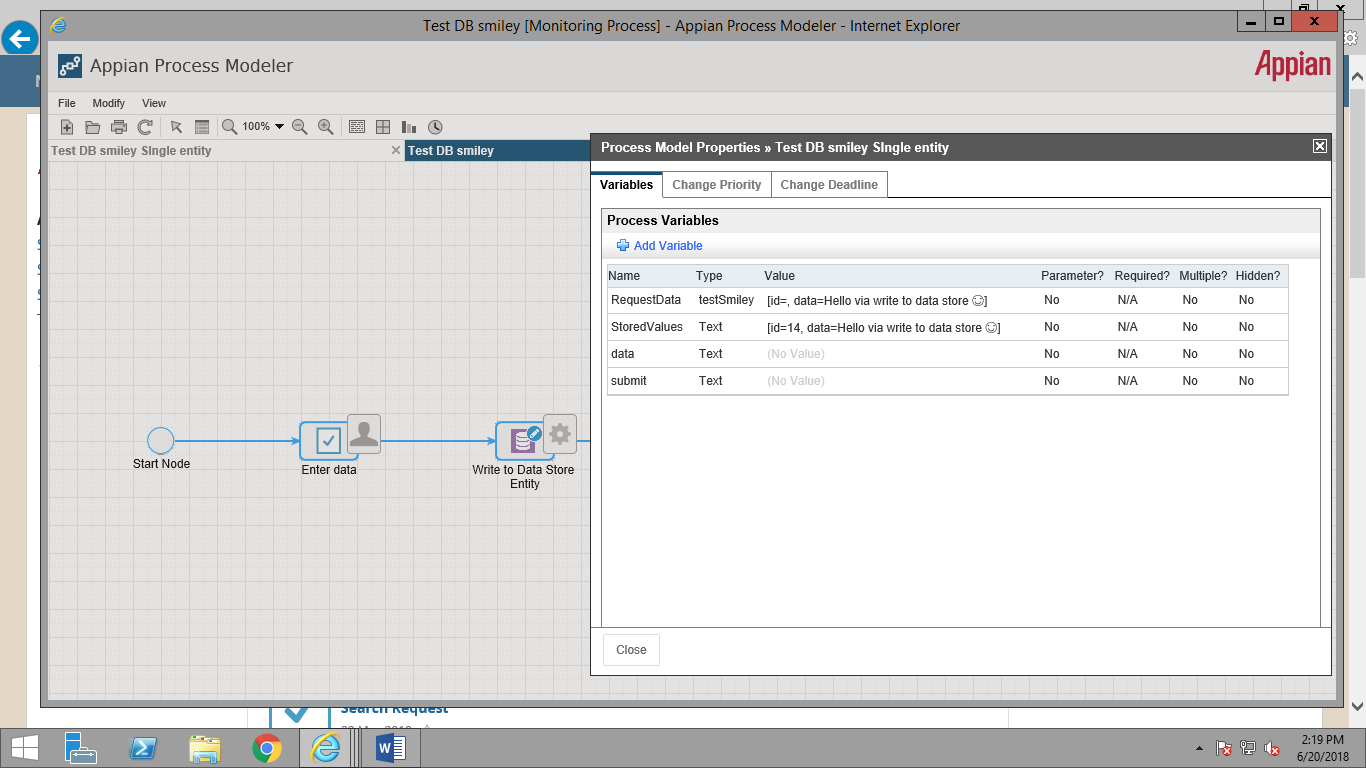 DB snapshot: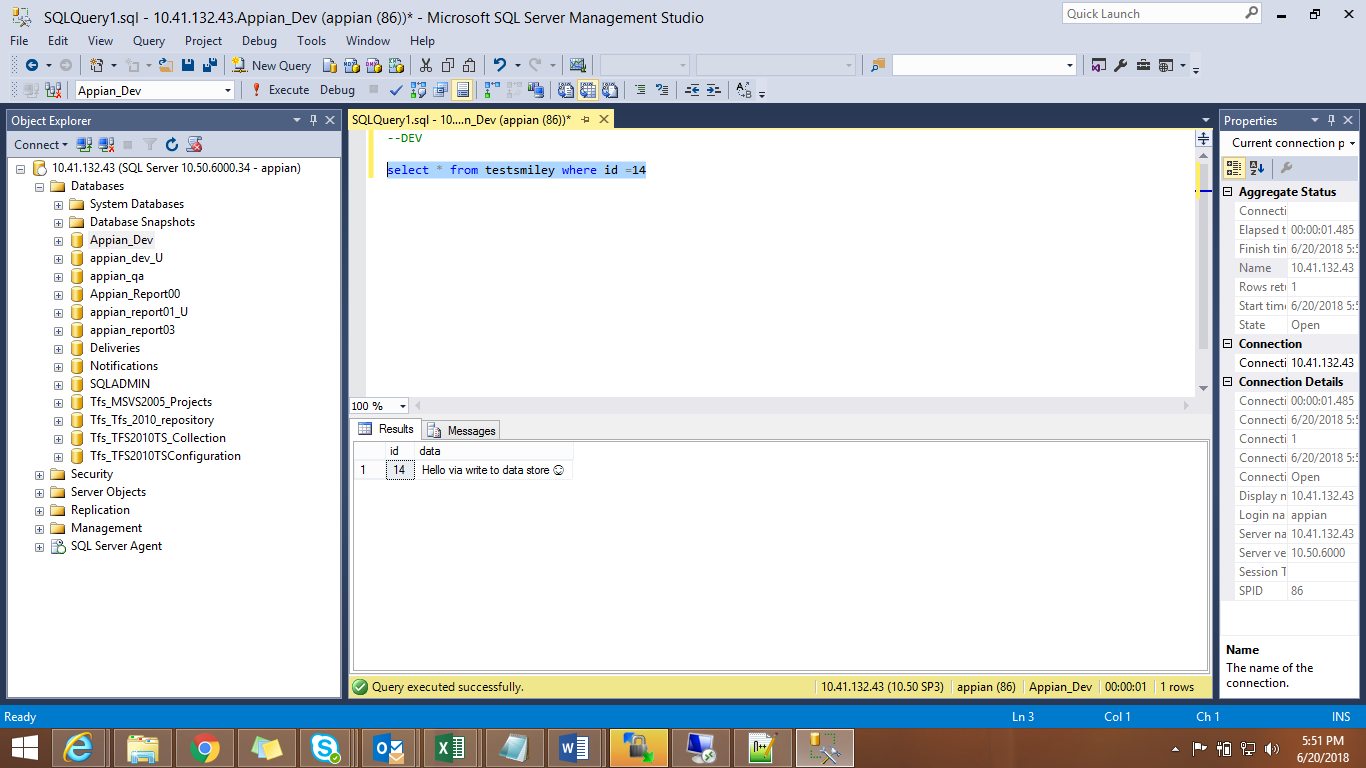 